PRÁCE NA TÝDEN – 11. 5 – 17. 5.MÁME TU JIŽ DRUHÝ KVĚTNOVÝ TÝDEN (STRAŠNĚ TO LETÍ). MOC VÁM DĚKUJI ZA POCTIVOU PRÁCI, KTEROU VĚTŠINA Z VÁS ODVÁDÍTE. TAKÉ MÁM RADOST Z NAŠICH ONLINE SETKÁNÍ , VŽDYCKY MI PŘEDÁTE POZITIVNÍ ENERGII TENTO TÝDEN JEŠTĚ ZOPAKUJEME ZÁPORNÉ VĚTY, PODÍVÁME SE NA JÍDELNÍ LÍSTEK.1. ÚKOL – ZÁPOR (předeď věty do záporu, jako pomůcku použij zápis ve pracovním listě č. 5Ich lese gern. =Ich habe einen Bruder. =Jemand steht vor der Tür.Ich habe etwas in der Tasche. =Ich habe einen Hund. =Wir trinken Milch. =Ich arbeite manchmal im Garten. =Die Oma kocht gut. =Ich bestelle Pizza. =Wir suchen Pilze. (množné číslo) =2. ÚKOL – K NÁSLEDUJÍCÍM BODŮM UVEĎ ALESPOŇ 3 PŘÍKLADY- bez členu:A) SUPPEN:B) HAUPTGERICHTE:C) DESSERTS:D) SALATE:3. ÚKOL A) DOPLŇ NÁSLEDUJÍCÍ VĚTY:Mein Lieblingshauptgericht ist ………………… .…………………………… ist gesund.…………………………… ist ungesund.Mein Lieblingsdessert ist …………………….. .Mein Lieblingssalat ist ……………………… .B) ODPOVĚZ NA OTÁZKY – CELOU VĚTOU:Kannst du kochen? =Gehst du gern ins Restaurant? =Was ist dein Lieblingsgetränk? =Isst du in der Schulküche? =Was isst du zum Pausenbrot in der Schule. = 4. ÚKOL – PRACOVNÍ SEŠIT STRANA 50-51(vyfoť a pošli)A) STRANA 50, CVIČENÍ 13 – DOPLŇ TABULKU. MÁŠ ZA ÚKOL NAPSAT PŘÍKLADY POTRAVIN, JÍDEL, NÁPOJŮ PODLE JEDNOTLIVÝCH KATEGORIÍ V TABULCE (teplé, oblíbené u mladých lidí,….)B) STRANA 51, CVIČENÍ 15 – SPOJ, CO K SOBĚ PATŘÍNEZAPOMEŇ:Pracovní list a) můžeš vyplnit elektronicky a poslat mi zpět e-mailem.                       b) můžeš vytisknout, vyplnit ručně, vyfotit a poslat e-mailem. 	            c) můžeš opsat do sešitu, vyfotit a poslat e-mailem.Termín odevzdání je do neděle 17.5.MĚJTE SE KRÁSNĚ A USMÍVEJTE SE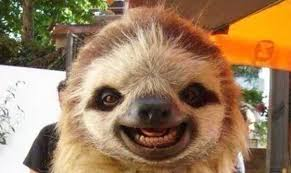 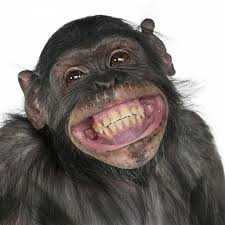 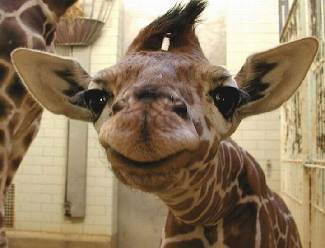 